SOLICITUD DE BECA DESCUENTO DE ARANCEL SOLICITO:Sea admitida la presente petición de Descuento de arancel, en:(Marque la casilla del porcentaje de su elección del descuento a aplicar).Manifiesto que me encuentro en condiciones de justificar cualquier extremo contenido en la documentación que acompaño en el presente formulario.Requisitos de mantención del descuento de arancel.Encontrarse al día en los pagos. El atraso en el pago de una o más de las cuotas significará la pérdida inmediata del descuento en cada una de las cuotas impagas, debiendo en consecuencia pagar dicha(s) cuota(s) sin el beneficio del descuento.Firma del Postulante					         Fecha      /     /     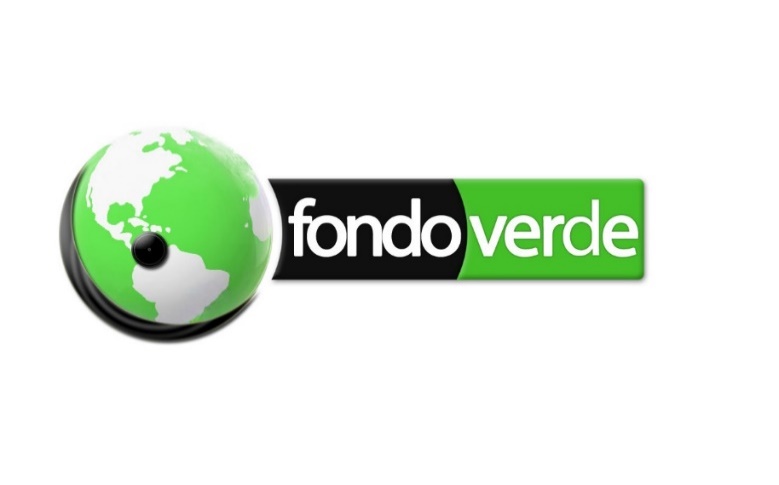 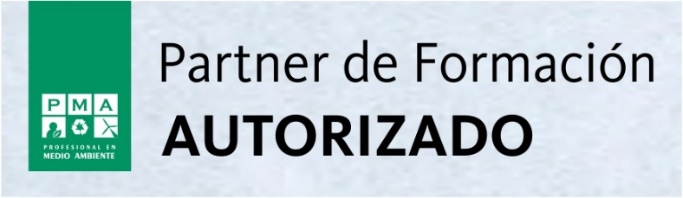 Nombres y Apellidos:     DNI / Pasaporte:     Ciudad:     País:     Email:     Teléfono Fijo y/o celular:     Tiene solicitada otra Ayuda o Beca (SI/NO):     Tipo de Ayuda o beca:     DESCUENTO A APLICAR:50%25%Valor de inscripción Quick MásterDOCUMENTACIÓN QUE SE ACOMPAÑADOCUMENTACIÓN QUE SE ACOMPAÑACurriculum vitae